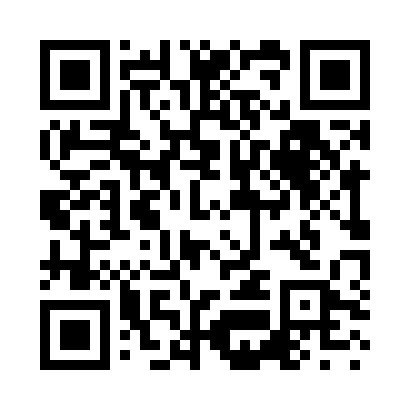 Prayer times for Langenfeld, AustriaWed 1 May 2024 - Fri 31 May 2024High Latitude Method: Angle Based RulePrayer Calculation Method: Muslim World LeagueAsar Calculation Method: ShafiPrayer times provided by https://www.salahtimes.comDateDayFajrSunriseDhuhrAsrMaghribIsha1Wed3:546:001:135:128:2710:242Thu3:525:581:135:128:2910:273Fri3:495:571:135:138:3010:294Sat3:475:551:135:138:3110:315Sun3:455:541:135:148:3310:336Mon3:425:521:135:148:3410:357Tue3:405:511:135:158:3510:388Wed3:375:491:135:158:3710:409Thu3:355:481:135:168:3810:4210Fri3:325:471:135:168:3910:4411Sat3:305:451:135:178:4010:4612Sun3:275:441:125:178:4210:4913Mon3:255:431:125:178:4310:5114Tue3:225:411:125:188:4410:5315Wed3:205:401:135:188:4610:5516Thu3:185:391:135:198:4710:5817Fri3:155:381:135:198:4811:0018Sat3:135:371:135:208:4911:0219Sun3:105:361:135:208:5011:0420Mon3:085:341:135:218:5211:0721Tue3:065:331:135:218:5311:0922Wed3:045:321:135:218:5411:1123Thu3:015:311:135:228:5511:1324Fri2:595:311:135:228:5611:1525Sat2:575:301:135:238:5711:1826Sun2:565:291:135:238:5811:2027Mon2:555:281:135:248:5911:2228Tue2:555:271:135:249:0011:2429Wed2:555:261:145:249:0111:2430Thu2:555:261:145:259:0211:2531Fri2:555:251:145:259:0311:25